                       НАРУЧИЛАЦ:  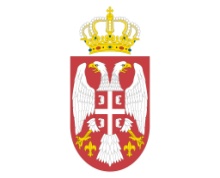         МИНИСТАРСТВО  ОДБРАНЕ	          Сектор за материјалне ресурсе         Управа за општу логистику                                                                                 ВОЈНА УСТАНОВА „ТАРА“           Бајина Башта,Калуђерске баре бб                                                                     Измене и допуне конкурсне документације ,у поступку ЈНМВ, ЈН бр. 2-2017  Набавка Канцеларијског материјала –Партија I 1.Мења се у конкурсној  документацији на страни 11 . У техничкој спецификацији – уместоНакон измене је:1.Мења се у конкурсној  документацији на страни 64 . У техничкој спецификацији – уместо5) ОПИС ПРЕДМЕТА НАБАВКЕ У ПОНУДИ ЗА ЈАВНУ НАБАВКУ ЈН број 2/2017 – канцеларијског материјала-. Партија I–Канцеларијски материјал.Након измене је: 5) ОПИС ПРЕДМЕТА НАБАВКЕ У ПОНУДИ ЗА ЈАВНУ НАБАВКУ ЈН број 2/2017 – канцеларијског материјала-. Партија I–Канцеларијски материјал.3.Мења се у конкурсној  документацији у моделу уговора на страни 83 . – уместоЧЛАН 1.ПРЕДМЕТ УГОВОРАПредмет овог уговора је набавка:Након измене је: у моделу уговора на страни 83 . – уместоЧЛАН 1.ПРЕДМЕТ УГОВОРАПредмет овог уговора је набавка:                                                                                КОМИСИЈА ЗА ЈАВНУ НАБАВКУ БР: 2/2017             Број:318-13            Датум :22.05.2017. године.                                                                                                            Б а ј и н а   Б а ш т а                   Б а ј и н а   Б а ш т а        16.Матична књига запослених  Б-4     400 странаком.1077.Фолија за пластифицирање 65/95; 125 микрона  1/100 ком.178.Фолија за пластифицирање А-4  216/303; 125 микрона 1/100ком.283.Батерија 1,5 V –алкалне, LR 6 AAАком.35016.Матична књига радника  Б-4     400 странаком.1077.Фолија за пластифицирање 65/95; 125 микрона  1/100 пак.178.Фолија за пластифицирање А-4  216/303; 125 микрона 1/100пак.283.Батерија 1,5 V –алкалне, LR 6 AAком.350Р.Б.Предмет ЈНЈ/МКол.Произвођачи тачан назив производаЈединич.        цена без    ПДВ-аСтопаПДВ-аЈединична цена са ПДВ-омУкупнaвредност без ПДВ-а(4х6)Укупно са вредност са ПДВ-ом(4х7)1234567891016.Матична књига запослених   Б-4    400 странаком.1077.Фолија за пластифицирање 65/95; 125 микрона  1/100 ком.178.Фолија за пластифицирање А-4  216/303; 125 микрона 1/100ком.283.Батерија 1,5 V –алкалне, LR 6 AAАком.350                                                                                                 УКУПНО ЗА ПАРТИЈУ I                                                                                                 УКУПНО ЗА ПАРТИЈУ I                                                                                                 УКУПНО ЗА ПАРТИЈУ I                                                                                                 УКУПНО ЗА ПАРТИЈУ I                                                                                                 УКУПНО ЗА ПАРТИЈУ I                                                                                                 УКУПНО ЗА ПАРТИЈУ I                                                                                                 УКУПНО ЗА ПАРТИЈУ I                                                                                                 УКУПНО ЗА ПАРТИЈУ IР.Б.Предмет ЈНЈ/МКол.Произвођачи тачан назив производаЈединич.        цена без    ПДВ-аСтопаПДВ-аЈединична цена са ПДВ-омУкупнaвредност без ПДВ-а(4х6)Укупно са вредност са ПДВ-ом(4х7)12345678910   1.Термо ролна 28/48 са оргиналним сертификатом, израђена од најквалитетнијег термо папира тежине  48-55 гр./м2  прецизно исечена и намотана са обележеним крајем ролне. ком.4502.Термо ролна 44/48 са оргиналним сертификатом израђена од најквалитетнијег термо папира тежине 48-55 гр./м2  прецизно исечена и намотана са обележеним крајем ролне . ком.6003.Термо ролна 57/48 са оргиналним сертификатом израђена од најквалитетнијег термо папира тежине 48-55 гр./м2  прецизно исечена и намотана са обележеним крајем ролне.ком.22604.Адинг ролна 57/48(1+0) са оргиналним сертификатом, израђена од најквалитетнијег  папира тежине 60 гр./м2  прецизно исечена и намотана са обележеним крајем ролне.ком.505.Факс ролна 209/25  са обележеним упозоравајућим крајем ролне ком.176.Термо етикета у ролни дим:58х43, ролна 1000 налепница.ком.57.Термо етикета у ролни дим:55х25, ролна 1000 налепница.ком.58.Индиго папир А-4 ручни(пластифицирани) плави “Аrmaro” 1/100 ком.29.Деловодник тврди повез (доставна књига –КП-5) дим: 210/297      200 листа510.Књига евиденција дневних извештаја (ЕДИ) А-4 тврди повезком.511Књига евиденције промета (КЕП) А- 4  -нова-ком.212.Књига примљених рачуна (КПР) А- 4 ком.613.Књига издатих рачуна (КИР) А- 4 ком.414.Месечна књига зарада, карнетком.1015.Књига гостију за угоститељски објекат за смештај Б-4 200 листаком.3016.Матична књига радника  Б-4    400 странаком.1017.Књига евиденције службених путовања А-4ком.218.Пријемна књига – лист (А-4 НЦР) 290/205  50 х 2ком.319.Књига утисака А-4; тврди повезком.320.Књига евиденције рекламација А-4 ком.221.Пописна листа А-4; 1/100 ком.1022.Блок рачун са ПДВ-ом (А-5 НЦР); 100 листаком.1023.Блок конобарски рачун А-6   100 листаком.30024.Дневник благајне - извештај благајне А-4; 100 листа самокопирајућиком.425.Персонални досијеком.2026Блок признаница А-5ком.1027Блок реверс (А-5 НЦР); 100 листаком.528.Налог за уплату  1+0  100 листа ком.3029.Спецификација чекова (А-5 НЦР) 100 листаком.1530.Збирна спецификација чекова (А-5 НЦР)ком.1031.Потписна мапа књига А-4ком.532.Оловка техничка 0,5  „Steаdtler“или одговарајућаком.533.Оловка графитна HBNorica „Steаdtler“или одговарајућаком.5034.Мине графитне 0,5 HB 12/12 „Steаdtler“ или одговарајућеком.535.Оловка хемијска winning танка, променљив уложакком.10036.Уложак за хемијску оловку ПВЦ-за oловке из ставке 35.ком.20037.Оловка ролер G-2 плава, Пилотком.1038.Уложак за оловку ролер G-2  BLSG2-5-плава из ставке 37.ком.2039.Спајалице „Delta“   бр.2  26 мм  1/100 или одговарајућеком.22040.Спајалице „Delta“  бр.4  33 мм  1/100 или одговарајућеком.5041.Кламерице 24/6 – „Delta“  Staples 1/ 1000  комада или одговарајућеком.18042.Расхевтач „Eagle“ са системом блокаде плав или одговарајући ком.343.Бушач за акта метални, буши најмање 35 листоваком.344.Нож за отварање ковертиком.345.Прибадаче за плуту 30/1ком.546.Маказе за папир 21 цм „Мапед“ или одговарајућиком.247.Текст марке жути,зелени,наранџасти и розе „Staedler“  или одговарајући ком.5548.Маркер плави,црвени,црни“ Staedler“ округли врх или одговарајући ком.3049.Марке плави,црвени,црни“ Staedler“ коси врх или одговарајућиком.3050.Маркер за CD-DVD-OHP црвени, црни 0,5 mm „Steаdtler“ или одговараући ком.1051.Коректор са четкицом  „RETYPE“ или одговарајући ком.9552.Коректор у траци 5ммх8м „RETYPE“ или одговарајући ком.1053.Horse мастило плаво 28 мл или одговарајуће  ком.654.Horse јастуче за печате 110/70 - метално  No:0.2  или одговарајућеком.455.Коверта американ без прозора 1/100      дим:110х230 ммком.100056. Коверта американ десни прозор 1/100   дим.110/230 ммком.200057.Коверта Б-5 ; 1/100  розе    дим:175/250 ммком.80058.Коверта Б-6-5  1/100 бели   дим:120/180 мм ком.350059.Коверта 1000 АД  натронска , самолепљива 1/100  дим: 250/363ком.80060.Лепак у туби 40 г-ОХО или одговарајућиком.1061.Лепак за папир у ролеру провидан 50мл., PremiiumKlebstoffrollerOfficepoint или одговарајући ком.1062.Гумица  за брисање B40 Staedtler или одговарајућаком.1063.Зарезач метални Staedtler или одговарајућиком.364.Овлаживач за прсте са гелом ком.565.Лењир -30 цмком.766.Самолепљиви блочић МИX БОЈЕ 400л 75x75ммком.4067.Селотејп трака 15мм/33мм,  провиднаком.16068.Транспарент-селотејп трака 50/66-провидна ком.1569.Пластифицирани обележивачи страна  -стрелица (Pagemarkeri)димензија 12х50мм. Паковање садржи 100 листића,по 20 од бојеком.2070.Свеска А-4 тврди повез  -  100 листаком.6071.Свеска А-5 тврди повез - 100 листаком.45  72.Фасцикле картонске беле 330x240мм, 280 г  -  са 3 клапнеком.25073.Фасцикле ПВЦ са металним механизмом, предња страна провидна , задња у боји 140 микрона   ком.23074.Регистратор  (широки 8цм) А4  са кутијом, направљен од картона „Lepenka” са металним механизмом.ком.65075.Регистратор  (уски 6 цм)  А4  са кутијом, направљен од картона „Lepenka” са металним механизмом.ком.2476.Регистратор А5 (широки 8цм)  направљен од картона „Lepenka” са металним механизмом. ком.577.Фолија за пластифицирање 65/95; 125 микрона  1/100 пак.178.Фолија за пластифицирање А-4  216/303; 125 микрона 1/100пак.279.Фолија ПВЦ  У А4, провидна јака 80 микрона, 1/100  перфорирана и са рупама са стране, 11 рупа, за лакше архивирање у регистраторе и фасцикле са прстеновима.ком.80080.Јемственик тробојни 25 мком.2   81.DVD –R  „Verbatim“ или одговарајућиком.2082.DVD -RW „Verbatim“ или одговарајућиком.2083.Батерија 1,5 V –алкалне, LR 6 AAком.35084.Батерија 1,5 V –алкалне, LR 03 AAAком.35085.Сталак „пуж“ за селотејп траку 15мм/33ммком.586.Папир А-3 фотокопир-80g/мм2,COPY 3    1/500  „Fabriano“или одговарајућиком.287.Папир А-4 фотокопир-80g/мм2, COPY 3 1/500 „Fabriano“или одговарајућиком.120088.Папир у боји А-4 фотокопир-80g/мм2, COPY 3 1/500  црвени „Fabriano“ или одговарајућиком.189.Папир у боји А-4 фотокопир-80g/мм2, COPY 3  1/500 зелени „Fabriano“ или одговарајућиком.190.Папир у боји А-4 фотокопир-80g/мм2, COPY 3  1/500 плави „Fabriano“ или одговарајућиком.191.Папир у боји А-4 фотокопир-80g/мм2, COPY 3 1/500 жута-цедро „Fabriano“ или одговарајућиком.192.Табулир 1+0, 240/12,  Компјутерски папир са перфорацијом  за матричне штампаче, штампа у један примерак,1800 преклопаком.493.Табулир 1+2, 240/12,  Компјутерски папир са перфорацијом за матричне штампаче, штампа у три примерка НЦР, 650  преклопа ком.25                                                                                                 УКУПНО ЗА ПАРТИЈУ I                                                                                                 УКУПНО ЗА ПАРТИЈУ I                                                                                                 УКУПНО ЗА ПАРТИЈУ I                                                                                                 УКУПНО ЗА ПАРТИЈУ I                                                                                                 УКУПНО ЗА ПАРТИЈУ I                                                                                                 УКУПНО ЗА ПАРТИЈУ I                                                                                                 УКУПНО ЗА ПАРТИЈУ I                                                                                                 УКУПНО ЗА ПАРТИЈУ IОПИС ДОБРАЈед. мереКол.16.Матична књига запослених  Б-4     400 странаком.1077.Фолија за пластифицирање 65/95; 125 микрона  1/100 пак.178.Фолија за пластифицирање А-4  216/303; 125 микрона 1/100пак.283.Батерија 1,5 V –алкалне, LR 6 AAАком.350ОПИС ДОБРАЈед. мереКол.1.Термо ролна 28/48 са оргиналним сертификатом, израђена од најквалитетнијег термо папира тежине  48-55 гр./м2  прецизно исечена и намотана са обележеним крајем ролне. ком.4502.Термо ролна 44/48 са оргиналним сертификатомизрађена од најквалитетнијег термо папира тежине 48-55 гр./м2  прецизно исечена и намотана са обележеним крајем ролне . ком.6003.Термо ролна 57/48са оргиналним сертификатомизрађена од најквалитетнијег термо папира тежине 48-55 гр./м2  прецизно исечена и намотана са обележеним крајем ролне.ком22604.Адинг ролна 57/48(1+0) са оргиналним сертификатом, израђена од најквалитетнијег  папира тежине 60 гр./м2  прецизно исечена и намотана са обележеним крајем ролне.ком.505.Факс ролна 209/25  са обележеним упозоравајућим крајем ролне ком.176.Термо етикета у ролни дим:58х43, ролна 1000 налепница.ком.57.Термо етикета у ролни дим:55х25, ролна 1000 налепница.ком.58.Индиго папир А-4 ручни(пластифицирани) плави “Аrmaro” 1/100ком.29.Деловодник тврди повез (доставна књига –КП-5)дим: 210/297      200 листаком.510.Књига евиденција дневних извештаја (ЕДИ) А-4 тврди повезком.2011.Књига евиденције промета (КЕП) А- 4  -нова-ком.212.Књига примљених рачуна (КПР) А- 4 ком.613.Књига издатих рачуна (КИР) А- 4 ком.414.Месечна књига зарада, карнетком.1015.Књига гостију за угоститељски објекат за смештај Б-4 200 листаком.3016.Матична књига радника  Б-4     400 странаком.1017.Књига евиденције службених путовања А-4ком.218.Пријемна књига – лист (А-4 НЦР) 290/205  50 х 2ком.319.Књига утисака А-4; тврди повезком.320.Књига евиденције рекламација А-4 ком.221.Пописна листа А-4; 1/100 ком.1022.Блок рачун са ПДВ-ом (А-5 НЦР); 100 листаком.1023.Блок конобарски рачун А-6   100 листаком.30024.Дневник благајне - извештај благајне А-4; 100 листа самокопирајућиком.425.Персонални досијеком.2026.Блок признаница А-5ком.1027.Блок реверс (А-5 НЦР); 100 листаком.528.Налог за уплату  1+0  100 листа ком.3029.Спецификација чекова (А-5 НЦР) 100 листаком.1530.Збирна спецификација чекова (А-5 НЦР)ком.1031.Потписна мапа књига А-4ком.532.Оловка техничка 0,5  „Steаdtler“или одговарајућаком.533.Оловка графитнаHBNorica „Steаdtler“или одговарајућаком.5034.Мине графитне 0,5 HB 12/12 „Steаdtler“ или одговарајућеком.535.Оловка хемијска winningтанка,променљив уложакком.10036.Уложак за хемијску оловку ПВЦ-за oловке из ставке 35.ком.20037.Оловка ролер G-2 плава, Пилотком.1038.Уложак за оловку ролер G-2  BLS G2-5-плава из ставке 37.ком.2039.Спајалице „Delta“  бр.2  26 мм  1/100 или одговарајућеком.22040.Спајалице „Delta“  бр.4 33 мм  1/100 или одговарајућеком.5041.Кламерице 24/6 – „Delta“ Staples 1/ 1000  комада или одговарајућеком.18042Расхевтач „Eagle“са системом блокаде плав или одговарајући ком.343.Бушач за акта метални, буши најмање 35 листоваком.344.Нож за отварање ковертиком.345.Прибадаче за плуту 30/1ком.546.Маказе за папир 21цм „Мапед“ или одговарајућиком.247.Текст маркержути,зелени,наранџасти и розе „Staedler“  или одговарајући ком.5548.Маркерплави,црвени,црни“Staedler“ округли врх или одговарајући ком.3049.Маркер плави,црвени,црни“Staedler“ коси врх или одговарајућиком.3050.Маркер за CD-DVD-OHP црвени,црни 0,5 mm „Steаdtler“ или одговараући ком.1051.Коректор са четкицом „RETYPE“или одговарајући ком.9552.Коректор у траци 5ммх8м „RETYPE“ или одговарајући ком.1053.Horse мастило плаво 28 мл или одговарајуће  ком.654.Horse јастуче за печате 110/70 - метално  No:0.2  или одговарајућеком.455.Коверта американ без прозора 1/100 дим:110х230 ммком.100056. Коверта американ десни прозор 1/100   дим.110/230 ммком.200057.Коверта Б-5 ; 1/100 розе    дим:175/250 ммком.80058.Коверта Б-6-5  1/100 бели   дим:120/180 мм ком.350059.Коверта 1000 АД  натронска , самолепљива 1/100  дим: 250/363ком.80060.Лепак у туби 40 г-ОХО или одговарајућиком.1061.Лепак за папир у ролеру провидан 50мл.,PremiiumKlebstoffrollerOfficepointили одговарајућиком.1062.Гумица  за брисање B40 Staedtler или одговарајућаком.1063.Зарезач метални Staedtler или одговарајућиком.364.Овлаживач за прсте са гелом ком.565.Лењир -30 цмком.766.Самолепљиви блочић МИX БОЈЕ 400л 75x75ммком.4067.Селотејп трака 15мм/33мм,  провиднаком.16068.Транспарент-селотејп трака 50/66-провиднаком.1569.Пластифицирани обележивачи страна  стрелица (Page markeri)димензија 12х50мм. Паковање садржи 100 листића,по 20 од бојеком.2070.Свеска А-4 тврди повез  -  100 листаком.6071.Свеска А-5 тврди повез - 100 листаком.4572.Фасцикле картонске беле 330x240мм, 280 г  -  са 3 клапнеком.25073.Фасцикле ПВЦ са металним механизмом, предња страна провидна , задња у боји 140 микрона   ком.23074.Регистратор  (широки 8цм) А4  са кутијом, направљен од картона „Lepenka” са металним механизмом.ком.65075.Регистратор  (уски 6 цм)  А4  са кутијом, направљен од картона „Lepenka” са металним механизмом.ком.2476.Регистратор А5 (широки 8цм)  направљен од картона „Lepenka” са металним механизмом. ком.577.Фолија за пластифицирање 65/95; 125 микрона  1/100 пак.178.Фолија за пластифицирање А-4  216/303; 125 микрона 1/100пак.279.Фолија ПВЦ  У А4, провидна јака 80 микрона, 1/100  перфорирана и са рупама са стране, 11 рупа, за лакше архивирање у регистраторе и фасцикле са прстеновима.ком.80080.Јемственик тробојни 25 мком.281.DVD –R  „Verbatim“ или одговарајућиком.2082.DVD-RW„Verbatim“ или одговарајућиком.2083.Батерија 1,5 V –алкалне, LR 6 AAком.35084.Батерија 1,5 V –алкалне, LR 03 AAAком.35085.Сталак „пуж“ за селотејп траку 15мм/33ммком.586.Папир А-3 фотокопир-80g/мм2,COPY 3    1/500  „Fabriano“или одговарајућиком.287.Папир А-4 фотокопир-80g/мм2, COPY 3 1/500 „Fabriano“или одговарајућиком.120088.Папир у боји А-4 фотокопир-80g/мм2, COPY 3 1/500  црвени „Fabriano“или одговарајућиком.189.Папир у боји А-4 фотокопир-80g/мм2,COPY 3  1/500 зелени „Fabriano“или одговарајућиком.190.Папир у боји А-4 фотокопир-80g/мм2,COPY 3  1/500 плави „Fabriano“или одговарајућиком.191.Папир у боји А-4 фотокопир-80g/мм2, COPY 3 1/500 жута-цедро „Fabriano“или одговарајућиком.192.Табулир 1+0, 240/12,  Компјутерски папир са перфорацијом  за матричне штампаче, штампа у један примерак,1800 преклопаком.493.Табулир 1+2, 240/12,  Компјутерски папир са перфорацијом за матричне штампаче, штампа у три примерка НЦР, 650  преклопа ком.25